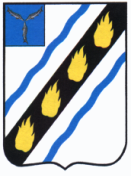 АДМИНИСТРАЦИЯМЕЧЕТНЕНСКОГО МУНИЦИПАЛЬНОГО ОБРАЗОВАНИЯ
СОВЕТСКОГО МУНИЦИПАЛЬНОГО РАЙОНАСАРАТОВСКОЙ ОБЛАСТИПОСТАНОВЛЕНИЕот 05.04.2018  № 19с. МечетноеО внесении изменений  в  постановлениеадминистрации Мечетненского  муниципальногообразования  от  11.08.2014 № 31Руководствуясь  частью 4  статьи  10 Федерального  закона  от 2  мая  2006 № 59-ФЗ «О  порядке  рассмотрения  обращений  граждан  Российской  Федерации», Уставом  Мечетненского муниципального  образования Советского муниципального района Саратовской области, администрация  Мечетненского  муниципального образования  ПОСТАНОВЛЯЕТ:1. Внести  в   постановление администрации  Мечетненского  муниципального образования от 11.08.2014 № 31 «Об  утверждении Правил подачи и рассмотрения жалоб на решения и действия (бездействие)  администрации Мечетненского  муниципального образования и их должностных лиц, муниципальных служащих при предоставлении муниципальных услуг» (с  изменениями  от  12.07.2017 № 36) следующие  изменения:	-  пункт  17  приложения изложить  в  новой  редакции«17. Ответ по результатам рассмотрения жалобы направляется заявителю не позднее дня, следующего за днем принятия решения, в письменной форме.Индивидуальное  информирование  в письменной или  электронной  форме осуществляется посредством направления ответа на  обращение в  форме электронного документа   по  адресу  электронной  почты, указанному в  жалобе, поступившем  в администрацию в форме  электронного документа, и  в  письменной  форме по  почтовому  адресу, указанному  в  жалобе, поступившем  в  письменной  форме ( или вручается под роспись заявителю  лично).. На  поступившую  жалобу, которая  затрагивает  интересы неопределенного  круга лиц, в  частности  на обращение , в  котором  обжалуется   судебное  решение, вынесенное в  отношении неопределенного  круга  лиц, ответ, в  том числе с  разъяснением порядка обжалования судебного решения, может  быть  размещен с  соблюдением  требований части 2 статьи 6 Федерального закона «О  порядке  рассмотрения  обращений граждан Российской  Федерации»  на  официальном  сайте http://mech.stepnoeadm.ru».В случае поступления письменного обращения, содержащего вопрос, ответ на  который размещен на официальном  сайте  администрации http://mech.stepnoeadm.ru, гражданину, направившему  обращение, в течение семи  дней  со  дня регистрации  обращения  сообщается электронный адрес  официального сайта  администрации , на  котором  размещен ответ на  вопрос, поставленный  в  обращении, при этом  обращение, содержащее обжалование  судебного решения, не  возвращается.	В  случае, если  текст письменного обращения не определяет определить суть жалобы, ответ  на  обращение  не  дается и оно не  подлежит направлению  на  рассмотрение в  государственный  орган, орган  местного самоуправления или  должностному  лицу в  соответствии с  их компетенцией, о чем в  течение  семи дней со  дня  регистрации  обращения сообщается  гражданину, направившему   обращение.».2. Настоящее постановление вступает в силу по истечении десяти дней со дня его официального опубликования в установленном порядке.Глава Мечетненскогомуниципального образования 					Е.Н. Чуйкова